Fight against COVID-19Sanitation and Spraying of Disinfectants in Kishtwar Town of District KishtwarInitiative By Municipal Council Kishtwar,Department of Housing & Urban Development,UT of Jammu & KashmirSanitation and spraying of disinfectants in various parts of Kishtwar Town. The sanitation drive is regularly being done by the MC Kishtwar.  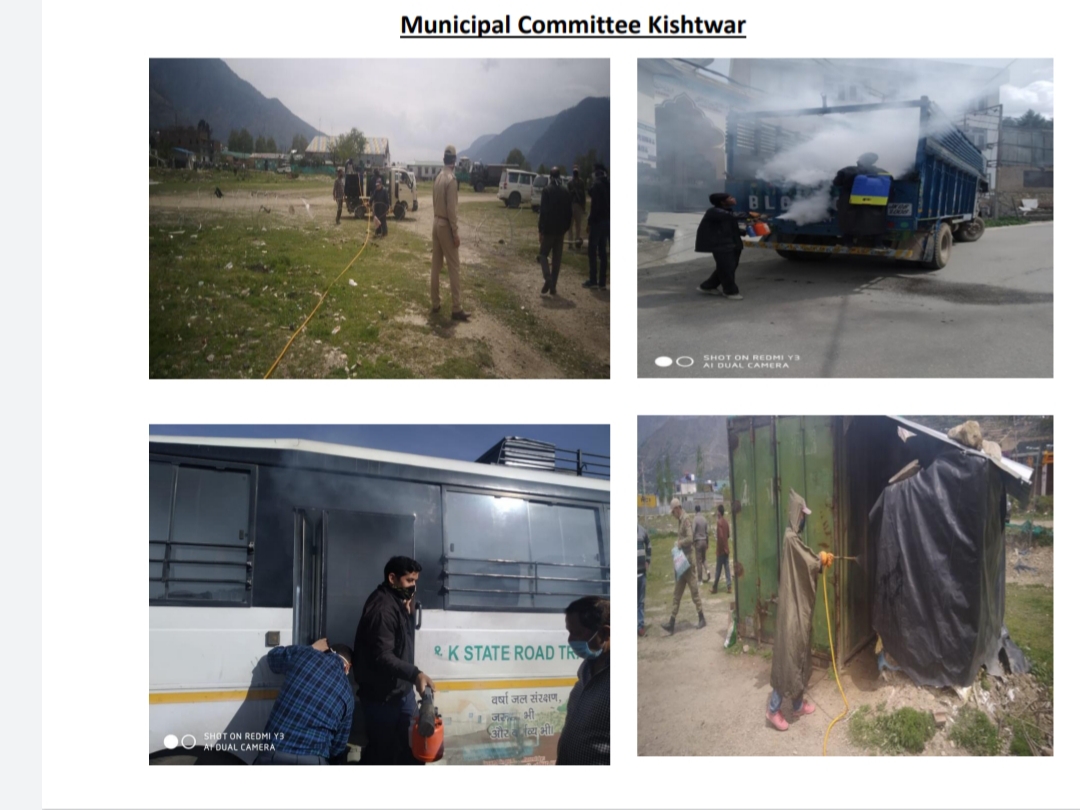 